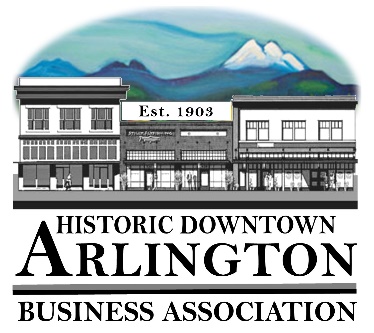 Board Quorum verified and Meeting Called to Order  ( Lisa ___Kathleen___Jammi___Cristy___Bill___Rich___)Guests:Approval of Board Meeting Minutes Held March 15, 2018Motion to Approve Minutes of the March 15, 2018 by_______  Seconded_____ All in Favor _____Communication, Meeting Schedules etc., Member Meeting May 2, 2018– Draft Agenda Attached Agenda Approved for May 2 meeting as is or with changes –Notes:Mainstreet Meeting – Reminder next meeting Wednesday, May 9 @ 3:30Notes:Mainstreet Conference Port Townsend – April 22-25, 2018New Business:Band Booster at Wild Rose Bistro April 18, 2018 - discussionNotes:Old Business:Notes:Event/Project Reports:530 Media BoardNotes:Car Show 2018 – Notes:Street Fair 2018Notes:Treasurer/Administrator ReportBank Account Membership – Miscellaneous Next Board Meeting – May 17   Adjourn